R-U-SAFE? RETURN INTERVIEW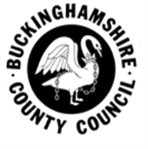 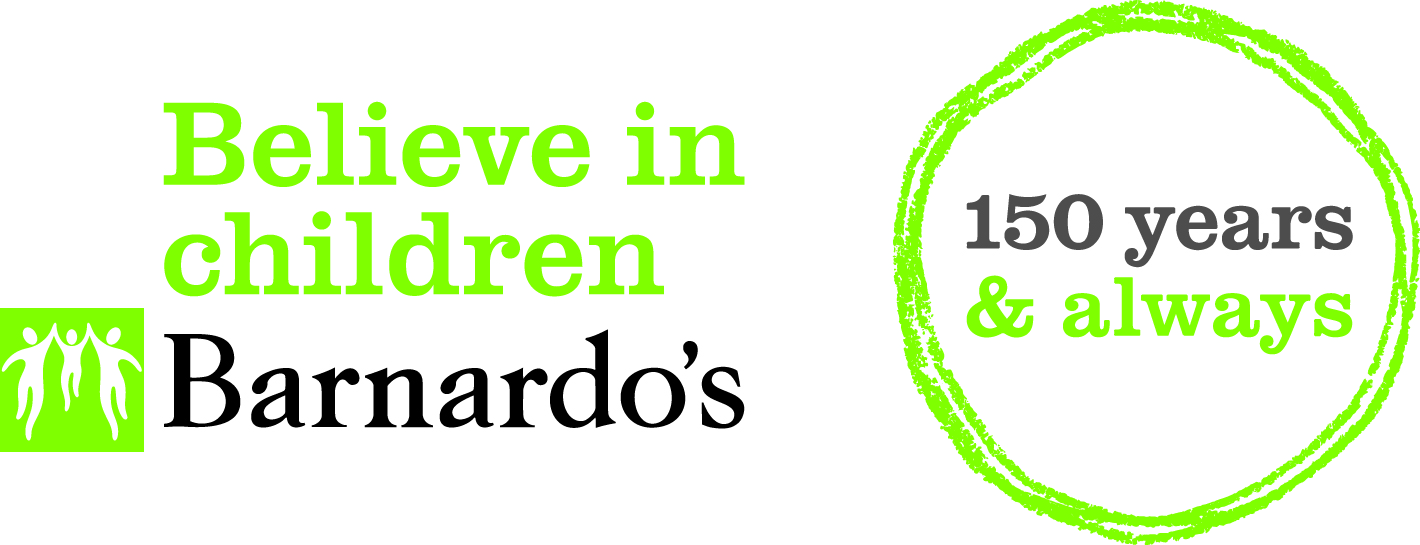 All young people who are reported missing in Buckinghamshire are offered an independent ‘check in’. These questions can be quite direct and can be personal so please tell me if you need a break at any time. The information you give during our discussion will be shared with Thames Valley Police and also with Bucks Social Care, as they have a duty to offer you this Return Interview, via Barnardo’s which is an independent organisation.There will be a chance afterwards for you to talk confidentially about other things that might be going on in your life and this information will not be shared, unless there is indication of risk or harm to yourself or someone else.To be followed by Barnardo’s “How Safe Am I ?” questionnaire, which remains confidential as agreed with Thames Valley Police and Bucks Social Care, unless the answers indicate safeguarding concerns.Missing from: 	HOME 	  SCHOOL 	  CARE  	OTHER Missing from: 	HOME 	  SCHOOL 	  CARE  	OTHER Missing from: 	HOME 	  SCHOOL 	  CARE  	OTHER Missing from: 	HOME 	  SCHOOL 	  CARE  	OTHER Missing from: 	HOME 	  SCHOOL 	  CARE  	OTHER Missing from: 	HOME 	  SCHOOL 	  CARE  	OTHER Missing from: 	HOME 	  SCHOOL 	  CARE  	OTHER Missing from: 	HOME 	  SCHOOL 	  CARE  	OTHER Missing from: 	HOME 	  SCHOOL 	  CARE  	OTHER Persons present & their role/organisation:Persons present & their role/organisation:Persons present & their role/organisation:Persons present & their role/organisation:Persons present & their role/organisation:Persons present & their role/organisation:Persons present & their role/organisation:Persons present & their role/organisation:Persons present & their role/organisation:Date of Return Interview:  Date of Return Interview:  Location of Return Interview:Location of Return Interview:Location of Return Interview:TVP Reference Number/sTVP Reference Number/sTVP Reference Number/sDate of Missing Episode/sDate of Missing Episode/sDate of Missing Episode/sDate of Missing Episode/sDate of Missing Episode/sDate of Missing Episode/sYoung person’s detailsYoung person’s detailsYoung person’s detailsYoung person’s detailsYoung person’s detailsYoung person’s detailsYoung person’s detailsYoung person’s detailsYoung person’s detailsName:D.O.B. :Gender: Gender: Male Phone:Age:Gender: Gender: Female BARNARDO’S SERVICE CORE DATABARNARDO’S SERVICE CORE DATABARNARDO’S SERVICE CORE DATABARNARDO’S SERVICE CORE DATABARNARDO’S SERVICE CORE DATABARNARDO’S SERVICE CORE DATACurrent Care Status: LAC    CARE LEAVER   NONE If LAC, which LA?If LAC, which LA?If LAC, which LA?Parental Status:NO PARENTING ROLE    PARENTING ROLE    UNKNOWN NO PARENTING ROLE    PARENTING ROLE    UNKNOWN NO PARENTING ROLE    PARENTING ROLE    UNKNOWN NO PARENTING ROLE    PARENTING ROLE    UNKNOWN NO PARENTING ROLE    PARENTING ROLE    UNKNOWN CP Registration Status:CURRENT    HISTORICAL    NONE    UNKNOWN CURRENT    HISTORICAL    NONE    UNKNOWN CURRENT    HISTORICAL    NONE    UNKNOWN CURRENT    HISTORICAL    NONE    UNKNOWN CURRENT    HISTORICAL    NONE    UNKNOWN Social Worker:Phone:Ethnicity:Disability:ReligionPART ONE - RETURN INTERVIEW RECORD PART ONE - RETURN INTERVIEW RECORD Do you know why you were reported missing?Do you know why you were reported missing?UnderstandingWhat happened to make you go missing? (Was it planned, were you bored, did something happen or you needed to get away?)What happened to make you go missing? (Was it planned, were you bored, did something happen or you needed to get away?)Push/PullfactorsWhat happened whilst you were missing? What did you do, was there any trouble? Who were you with or did you meet anyone – would I think they are risky? Why would I think they are risky? Did anything random or weird happen?What happened whilst you were missing? What did you do, was there any trouble? Who were you with or did you meet anyone – would I think they are risky? Why would I think they are risky? Did anything random or weird happen?Summary of Missing EpisodeWhat needs to happen to stop you going missing again? What needs to happen to stop you going missing again? PreventionHow did you feel about returning home? Safe, scared, happy, anxious? How did you get home?How did you feel about returning home? Safe, scared, happy, anxious? How did you get home?BeingSafeDid anything happen to you whilst you were missing? Did anyone make you do, or bully you into doing something you felt weird doing? e.g. Drink, drugs, crime, sexDid anything happen to you whilst you were missing? Did anyone make you do, or bully you into doing something you felt weird doing? e.g. Drink, drugs, crime, sexBeingSafeDo you know what to do to keep yourself safe whilst you are missing? e.g. Staying with a trusted friend, taking your phone, taking a portable charger, communicate with the police. Is there anyone you could tell where you are if you go missing, or plan to “go missing” again?Do you know what to do to keep yourself safe whilst you are missing? e.g. Staying with a trusted friend, taking your phone, taking a portable charger, communicate with the police. Is there anyone you could tell where you are if you go missing, or plan to “go missing” again?Staying SafeIs there any support you feel you need, that we can help you with? e.g. Someone to talk to, support at home or at school. Are you worried about how much you drink, or any drug taking? Is there anything else you would like to ask me or tell me about when you were reported missing?Is there any support you feel you need, that we can help you with? e.g. Someone to talk to, support at home or at school. Are you worried about how much you drink, or any drug taking? Is there anything else you would like to ask me or tell me about when you were reported missing?Support for youWhat do you think is the likelihood of you going missing again? What do you think is the likelihood of you going missing again? Never          1 2 3 4  5 6 7 8 9 10        TodayNever          1 2 3 4  5 6 7 8 9 10        TodayWhy? Why? PART TWO - WORKER SUMMARY PART TWO - WORKER SUMMARY PART TWO - WORKER SUMMARY PART TWO - WORKER SUMMARY PART TWO - WORKER SUMMARY PART TWO - WORKER SUMMARY PART TWO - WORKER SUMMARY PART TWO - WORKER SUMMARY PART TWO - WORKER SUMMARY PART TWO - WORKER SUMMARY PART TWO - WORKER SUMMARY Consider: Reflections and analysis. How did the young person present? Are the push/pull factors significant/likely to remain?Consider: Reflections and analysis. How did the young person present? Are the push/pull factors significant/likely to remain?Consider: Reflections and analysis. How did the young person present? Are the push/pull factors significant/likely to remain?Consider: Reflections and analysis. How did the young person present? Are the push/pull factors significant/likely to remain?Consider: Reflections and analysis. How did the young person present? Are the push/pull factors significant/likely to remain?Consider: Reflections and analysis. How did the young person present? Are the push/pull factors significant/likely to remain?Consider: Reflections and analysis. How did the young person present? Are the push/pull factors significant/likely to remain?Consider: Reflections and analysis. How did the young person present? Are the push/pull factors significant/likely to remain?Consider: Reflections and analysis. How did the young person present? Are the push/pull factors significant/likely to remain?Consider: Reflections and analysis. How did the young person present? Are the push/pull factors significant/likely to remain?Consider: Reflections and analysis. How did the young person present? Are the push/pull factors significant/likely to remain?Safeguarding: Do you think this young person may be at risk of, or involved, in any of the following:Safeguarding: Do you think this young person may be at risk of, or involved, in any of the following:Safeguarding: Do you think this young person may be at risk of, or involved, in any of the following:Safeguarding: Do you think this young person may be at risk of, or involved, in any of the following:Safeguarding: Do you think this young person may be at risk of, or involved, in any of the following:Safeguarding: Do you think this young person may be at risk of, or involved, in any of the following:Safeguarding: Do you think this young person may be at risk of, or involved, in any of the following:Safeguarding: Do you think this young person may be at risk of, or involved, in any of the following:Safeguarding: Do you think this young person may be at risk of, or involved, in any of the following:Safeguarding: Do you think this young person may be at risk of, or involved, in any of the following:Safeguarding: Do you think this young person may be at risk of, or involved, in any of the following:CSE – Online Mental health concernsMental health concernsMental health concernsMental health concernsTraffickingTraffickingCSE – offline Victim of crimeVictim of crimeVictim of crimeVictim of crimeBullyingBullyingChild abuse: physical / sexual / emotional / neglectDrug and alcohol concerns Drug and alcohol concerns Drug and alcohol concerns Drug and alcohol concerns Contact with a person posing risk to child/childrenContact with a person posing risk to child/children- adult- peer- adult- peerGang membershipPerpetrator of crimePerpetrator of crimePerpetrator of crimePerpetrator of crimeOther –specify:Intel: Any specific area young person known to have gone during missing episode e.g., town, area of town or residential area, bus station, a specific  home address.Intel: Any specific area young person known to have gone during missing episode e.g., town, area of town or residential area, bus station, a specific  home address.Intel: Any specific area young person known to have gone during missing episode e.g., town, area of town or residential area, bus station, a specific  home address.Intel: Any specific area young person known to have gone during missing episode e.g., town, area of town or residential area, bus station, a specific  home address.Intel: Any specific area young person known to have gone during missing episode e.g., town, area of town or residential area, bus station, a specific  home address.Intel: Any specific area young person known to have gone during missing episode e.g., town, area of town or residential area, bus station, a specific  home address.Intel: Any specific area young person known to have gone during missing episode e.g., town, area of town or residential area, bus station, a specific  home address.Intel: Any specific area young person known to have gone during missing episode e.g., town, area of town or residential area, bus station, a specific  home address.Intel: Any specific area young person known to have gone during missing episode e.g., town, area of town or residential area, bus station, a specific  home address.Intel: Any specific area young person known to have gone during missing episode e.g., town, area of town or residential area, bus station, a specific  home address.Intel: Any specific area young person known to have gone during missing episode e.g., town, area of town or residential area, bus station, a specific  home address.Push /Pull factors identifiedPush /Pull factors identifiedPush /Pull factors identifiedPush /Pull factors identifiedPush /Pull factors identifiedPush /Pull factors identifiedPush /Pull factors identifiedPush /Pull factors identifiedPush /Pull factors identifiedPush /Pull factors identifiedPush /Pull factors identifiedTo see friends or family To see friends or family To see friends or family To see friends or family Problems at schoolProblems at schoolProblems at schoolProblems at schoolProblems at schoolTo make contact with friends or familyTo make contact with friends or familyTo make contact with friends or familyTo make contact with friends or familyPeer pressure from peers in placementPeer pressure from peers in placementPeer pressure from peers in placementPeer pressure from peers in placementPeer pressure from peers in placementProblems with peers in placementProblems with peers in placementProblems with peers in placementProblems with peers in placementPeer pressure (outside of placement if LAC)Peer pressure (outside of placement if LAC)Peer pressure (outside of placement if LAC)Peer pressure (outside of placement if LAC)Peer pressure (outside of placement if LAC)Problems with parent or carer/staffProblems with parent or carer/staffProblems with parent or carer/staffProblems with parent or carer/staffSocial networkSocial networkSocial networkSocial networkSocial networkOther –specify: Other –specify: Other –specify: PART THREE – REFERRALSPART THREE – REFERRALSPART THREE – REFERRALSPART THREE – REFERRALSPART THREE – REFERRALSEither complete Section A or BEither complete Section A or BEither complete Section A or BEither complete Section A or BEither complete Section A or BSECTION A – NO REFERRALSECTION A – NO REFERRALSECTION A – NO REFERRALSECTION A – NO REFERRALSECTION A – NO REFERRALUnwilling/no need to engage in support servicesUnwilling/no need to engage in support servicesUnwilling/no need to engage in support servicesUnwilling/no need to engage in support servicesDetails Details Details Details Details SECTION B- REFERRAL MADE/ ALREADY ENGAGINGSECTION B- REFERRAL MADE/ ALREADY ENGAGINGSECTION B- REFERRAL MADE/ ALREADY ENGAGINGSECTION B- REFERRAL MADE/ ALREADY ENGAGINGSECTION B- REFERRAL MADE/ ALREADY ENGAGINGDetails of signposting/referralsDetails of signposting/referralsSign Posting /referralsCurrently engagingEngagedhistoricallySocial ServicesSocial ServicesEarly Help PanelEarly Help PanelFamily ResilienceFamily ResilienceYouth ServiceYouth ServiceGum ClinicGum ClinicYES /Way In/ Time to Talk/ School CounsellingYES /Way In/ Time to Talk/ School CounsellingAdviza/ConnexionsAdviza/ConnexionsAddactionAddactionCAMHSCAMHSYOSYOSR U Safe?R U Safe?THT/ BrookTHT/ BrookCATCHCATCHSAFE ProjectSAFE ProjectOther (please specify):Other (please specify):DetailsDetailsDetailsDetailsDetails